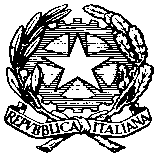 Ministero della GiustiziaDIPARTIMENTO PER LA GIUSTIZIA MINORILE E DI COMUNITA’UFFICIO LOCALE ESECUZIONE PENALE ESTERNA DI CASERTAVia Tanucci n. 55 - 81100 CASERTAtel. 0823/353937 – 0823/443288 – 0823/443298PEC: prot.uepe.caserta@giustiziacert.itElenco Enti/Associazioni con i quali il Ministero della Giustizia ha sottoscritto Convenzioni per lo svolgimento del lavoro di pubblica utilità ai fini della messa alla prova con sedi in provincia di CasertaLegambiente Onlus (sottoscritta il 24/10/2017 e rinnovata nel mese di dicembre 2022)Circolo “Geofilos Atella”, Via XXIV Maggio, Succivo (CE) – presidente Antonio PascaleUnione Sportiva ACLI (sottoscritta il 19/04/2018)Comitato provinciale di Caserta, Via Ferrarecce n. 7, Caserta	referente: sig.ra Francesca Dattilo - PEO: caserta@usacli.itCroce Rossa Italiana (sottoscritta il 26/09/2018)Comitato di S. Maria C.V./Curti, Via Dante n. 42, Curti (CE) - referente: sig. Davide AlbericoComitato Alto Casertano e Matesino, Via Palombara snc, Teano (CE)                        referente: sig. Alessio MagellanoComitato di Caserta, Via Petrarelle, Vicolo Pacifico snc, Caserta            referente: sig.ra Teresa NataleComitato di Maddaloni, Via Libertà presso Scuola Media Settembrini            referente: sig. Marco De SimoneMinistero della Cultura (sottoscritta il 02/11/2021)Reggia di Caserta, P.zza Carlo di Borbone      referente sig.ra Tiziana Maffei; tel. 0823/448084     PEC: mbac-re.ce@mailcert.beniculturali.it     PEO: re-ce@neniculturali.itElenco Enti/Associazioni con i quali l’UEPE di Caserta ha sottoscritto Convenzioni come da formulario di cui alla lettera circolare GDAP 0100039 -2015 del 19/03/2015Associazione “ Comitato per il Centro Sociale” Viale Ellittico n. 27, Caserta - tel. 08230216332; PEO: csaexcanapanificio@libero.it  (sottoscritta il 26.05.2016) Caritas Diocesana di Sessa Aurunca (CE) Tel. 0823/977203 abbraccia i Comuni di Sessa Aurunca - Mondragone – Cellole - Falciano del Massico –Carinola (sottoscritta il 17/11/2017) Caritas Diocesana di Caserta - PEO: lpu@caritascaserta Tel. 0823/1546383 (sottoscritta il 26.01.2018)                                                                                                              	Comune di Ailano (CE) – Tel. 0823/943024 (sottoscritta il 27/03/2018)Associazione Eremo di San Vitaliano – Via C. D’Aquino, 1 Caserta (frazione Casola)             Info segreteria 33375639555;             PEO: info@eremosanvitaliano.it; valentinopicazio@gmail.com (sottoscritta 10/10/2018)Fondazione Real Sito di Carditello (sottoscritta in data 12/06/2019) PEO: segreteria@fondazionecarditello.org – PEC:  fondazionecarditello@legalmail.it Cooperativa Sociale Un Fiore per La Vita Onlus - Via Linguiti n. 54, Aversa  (CE)              Tel. 081/8149433 (sottoscritta il 18/10/2019)             PEO: segreteria@unfioreperlavita.it - PEC: unfioreperlavita@legalmail.it                          Cooperativa Sociale Città Irene Onlus - Via Oreste Salomone, Capua (CE); Tel. 0823/620386 (sottoscritta il 18/10/2019)             PEO: m.altieri@cittairene.it - PEC: cittairene@pec.it Comune di Santa Maria C.V. (CE) – Via Albana ex Palazzo Lucarelli, S. Maria C.V. (CE)       Tel.023/798994; Via Albana ex Mulino Buffolano, S. Maria C.V. (CE) Tel.0823/813408      Pec: protocollo@santamariacv.postecert.it; servizi-sociali@santamariacv.postecert.it            (sottoscritta il 23/10/2019)Società Cooperativa Sociale New Server di Sessa Aurunca (CE) Studio Meliziano, Sessa Aurunca (CE) Tel. 0823/938686 -  PEC: newserver@pec.it (sottoscritta il 08/11/2019)Centro Antiviolenza Noi Voci di Donne - Sede Operativa: Centro Antiviolenza, Via S. Gennaro ex Caserma Sacchi, Caserta (sottoscritta il 28/11/2019)      Cell.3391085942 – 3335039743Polo Museale della Campania - Sede Operativa Museo Archeologico Antica Capua, Mitreo, Anfiteatro Campano; Via Roberto D’Angiò n. 48, S. Maria C.V. (CE) Tel. 0823 844206 - PEO: drm-cam@cultura.gov.it; drm-cam.museoanticacapua@cultura.gov.it; PEC: drm-cam@pec.cultura.gov.it (sottoscritta il 02/12/2019)Associazione Agenda 21 Carditello Lagni - Via Carditello, San Tammaro (Caserta)             Tel. 3337847542 (sottoscritta il 18/12/2019)Museo Provinciale Campano - Via Roma n.68, Capua (Caserta); Tel. 3397354723(sottoscritta il 10/01/2020)Associazione Turistica Pro Loco Castel Volturno (CE) - Viale Valentina 3/18, Castel Volturno (CE); Tel. 3332044058 – 3519558749 (sottoscritta il 20/02/2020)Associazione Generazione Libera - Via Claudio n.40, Caserta; PEO:generazionelibe2011@libero.it - (sottoscritta il 28/07/2020)      Cooperativa “Al di là dei sogni” -  Via Strada Prov.le 124, Sessa Aurunca (CE) presso bene confiscato “Alberto Varone” sito in frazione Maiano; PEO: coop.deisogni@libero.it   (sottoscritta il 09/02/2021)Comune di Sparanise (CE) - Piazza Giovanni XXIII, Sparanise (CE); dott.ssa Terderosa Tel. 0823.1505745 (sottoscritta il 09/02/2021)Associazione UNITALSI sez. Campana -Via Costantinopoli 122, Napoli Tel. 081/444483            Sottosezione di Caserta c\o la Parrocchia del ”Buon Pastore”, Piazza Pitesti, Caserta            Tel. 0823/355740 (esperti nel settore della disabilità fisica e psichica – sottoscritta il            04/03/2021)Associazione Angeli - Via Ludovico Ariosto n. 12, S. Nicola La Strada (CE)            PEO: associazioneangelion@libero.it; corvinomaddalena@libero.it (sottoscritta il            16/04/2021)Comune di Castel Volturno (CE) - Piazza Annunziata n. 1, Castel Volturno (CE)             PEC: cvolturno@pec.comune.castelvolturno.ce.it (sottoscritta il 17/05/2021) Centro Incremento Ippico di S. Maria C.V. (CE)        PEO: agnese.rinaldi@regione.campania.it            Tel. 0823/841200 (sottoscritta il 25/05//2021)Associazione Arma dei Carabinieri (UNAC Regionale - delegazione di Maddaloni) -Via San Francesco n.121,  Maddaloni (CE); PEO: unac.maddaloni@gmail.it (sottoscritta il 27/05/2021)Comune di Pastorano (CE) - PEC: segreteria.pastorano@asmepec.it (sottoscritta il 18/06/2021)Fondazione Giuseppe Ferraro Onlus di Maddaloni (CE) -Via F. De Angelis n. 34, Maddaloni (CE); Presidente dott. Luigi Ferraro: tel. 0823/403351 – 0823/200017       PEO: segreteria@fondazionegiuseppeferraro.org (sottoscritta il 15/07/2021)Comune di Caserta - PEO: capogabinetto@comune.caserta.it (sottoscritta il 29/07/2021)Associazione Culturale Onlus “Il Sorriso di Padre Pio” – Curti (CE)             PEO: ilsorrisodipadrepio@gmail.com (sottoscritta il 01/10/2021)Associazione FISH Campania Onlus - Federazione Italiana per il superamento dell’handicap, Via Ferrarecce n. 138, Caserta (sottoscritta il 19/05/2022)             Associazioni aderenti: Abili Diversamente, Vairano Patenora (CE); presidente Fabio Vallante, cell. 3337370000   PEO: abili.diversamente@virgilio.itAIPD Caserta, presidente Maria Petracca; PEO: presidente@aipdcaserta.it, cell. 3891967024Umanità Nuova, Alvignano/Dragoni (CE); presidente Daniele Romano, cell. 3894374835             PEO: romano.daniele.84@hotmail.itUILDM Caserta, Caserta/Marcianise; presidente Antonella Golino – cell. 3384184471AISM Caserta, Caserta/Casagiove; presidente Francesca Plastina - cell. 3476514819ANIEP Caserta, Casagiove; presidente Adele Di Gioa – cell. 3388546501Comune di Pontelatone (CE) - PEC: protocollo.comune.pontelatone@alphapec.it(sottoscritta il 21/06/2022)Comune di Castel di Sasso (CE) - PEC: aspea.casteldisasso@asmepec.it (sottoscritta il 04/07/2022)Comune di Frignano (CE) – PEO: comunefrignanotecni@libero.it; tecnico@comune.frignano.ce.it (sottoscritta il 05/08/2022)Comune di San Tammaro (CE) – PEC: protocollo@pec.comune.santammaro.ce.it(sottoscritta il 06/02/2023) – referente dott. Amedeo CapassoElenco aggiornato al 09/02/2023